Viernes04de noviembreSegundo de PrimariaMatemáticas¡Tiro al blanco!Aprendizaje esperado: resuelve problemas de multiplicación con números naturales menores que 10.Énfasis: construir sucesiones numéricas de 2 en 2, de 3 en 3, de 4 en 4 hasta de 9 en 9.¿Qué vamos a aprender?Aprenderás a construir sucesiones numéricas de 2 en 2, de 3 en 3, de 4 en 4, hasta de 9 en 9. Para realizar esta sesión consulta tú libro de texto de Matemáticas. Segundo grado en las páginas 41 y 42.https://www.conaliteg.sep.gob.mx/¿Qué hacemos?Para comenzar esta sesión encuentra los números que faltan en las siguientes sucesiones numéricas.Para seguir construyendo sucesiones, vas a jugar “Tiro al blanco”. El juego consiste en un tablero como el siguiente.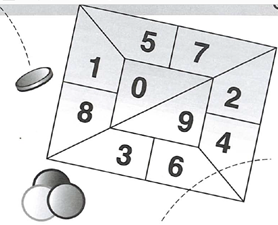 Vas a utilizar seis fichas diferentes, cada una de las fichas te permite sumar el número en el que caiga, esas mismas veces.Por ejemplo:Si tiras la ficha que contiene el número tres y cae en el tablero en el número 5, el número cinco se va a sumar tres veces.5+5+5Por lo que en tu cuaderno anota el primer número que es el 5, y aun lado la suma de 5+5+5 y quedaría:5 -  10 -  15Qué te parece si empiezas tirando la ficha con el número 3, si cae en el 7 entonces vas a poner el número 7 en tu cuaderno, porque fue el número donde cayó la ficha, ahora el número 7 lo vas a sumar 3 veces. Entonces quedaría así:7 + 7+ 77 - 14 - 21Qué te parece si utilizas el ábaco para que se te haga más fácil sumar y también comprobar que las sumas son correctas, primero anotas el número 7, ahora suma:7+7=14ahora 14+7=21Queda de la siguiente forma: 7, 14, 21Todo este procedimiento realízalo con las fichas que faltan: 4, 5, 6, 7 y 10.Para poner en práctica lo que aprendiste vas a construir la serie del número 2.Vas a anotar el número 2 en tu cuaderno, ¿Qué número sigue?2+2=4, 4+2=6, 6+2=8, 8+2=10,10+2=12, 12+2=14, 14+2=16, 16+2=18, 18+2=20El reto de hoy:Continúa construyendo series de números a través de jugar la rana salta de 4 en 4, escribe los números en su cuaderno inicia con el 4 después sigue 4+4= 8Pide apoyo de un familiar y si te gustó el reto coméntelo con tu maestra o maestro para que te sugiera otras actividades para seguir practicando las sucesiones.Si te es posible consulta otros libros y comenta el tema de hoy con tu familia. ¡Buen trabajo!Gracias por tu esfuerzo.Para saber más:Lecturashttps://www.conaliteg.sep.gob.mx/